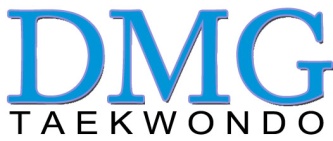 ระเบียบการแข่งขันDMG TAEKWONDOFRIENDSHIP#9วันที่ 18 พฤศจิกายน  2560ณ  โรงเรียนวัดบางโฉลงนอกเพื่อให้การดำเนินการจัดการแข่งขันเทควันโดDMG TAEKWONDOFRIENDSHIP2017เป็นไปด้วยความเรียบร้อย   จึงเห็นควรกำหนดระเบียบ   และข้อบังคับการแข่งขันกีฬาเทควันโด ขึ้นดังนี้  ข้อ 1  ประเภทการแข่งขันการแข่งขันนี้เรียกว่าDMG TAEKWONDO 2017โดยมีกำหนดการแข่งขันในวันที่ 18พฤศจิกายน  2560ณ  โรงเรียนวัดบางโฉลงนอกข้อ 2  คณะกรรมการจัดการแข่งขัน	สโมสร DMG TAEKWONDO (ครูมิ้งค์)ข้อ 3. คุณสมบัติของนักกีฬายอมรับและปฎิบัติตามระเบียบข้อบังคับของการแข่งขัน  DMG TAEKWONDO FRIENDSHIP #9ด้วยน้ำใจนักกีฬามีคุณวุฒิ   ระดับสายขาวขึ้นไป จนถึงสายดำ   ถ้ามีการประท้วงคุณสมบัตินักกีฬาจะถูกตัดสิทธิ์ให้แพ้ทั้งทีมโดยไม่คืนค่าสมัครแข่งขันรุ่นที่ใช้แข่งขันแบ่งออกเป็น มือใหม่ดังต่อไปนี้มือใหม่นักเรียน	Class D		ห้ามเตะหัว, เทคนิคหมุนทุกจังหวะสายขาว,เหลือง 1มือใหม่พิเศษ 	Class C		ห้ามเตะหัว, เทคนิคหมุนทุกจังหวะมือใหม่		Class B		มีคุณวุฒิตั้งแต่สายขาวถึง สายเขียว ห้ามเตะหัวมือเก่า 		Class A		OPENหมายเหตุ	ให้อยู่ในดุลพินิจของผู้ฝึกสอนข้อ 4  ประเภทจัดการแข่งขันแบ่งออกเป็น  2  ประเภทเป็นการแข่งขันประเภท เคียวรูกิ        แบ่งเป็น  6  รุ่นประเภท ยุวชน  ชาย และหญิง       อายุ  ไม่เกิน 6 ปี	ประเภท ยุวชน  ชาย และหญิง       อายุ 7 –  8  ปี			ประเภท ยุวชน  ชาย และหญิง       อายุ  9 – 10 ปี			ประเภท ยุวชน  ชาย และหญิง       อายุ  11 – 12 ปี			ประเภทยุวชน ชาย และหญิง         อายุ  13 – 14 ปี			ประเภทเยาวชน ชาย และหญิง      อายุ  15– 17 ปี	พุมเซ่ประเภทเดี่ยว,คู่,ทีม ตามปีพ.ศ.ปัจจุบันประเภท ยุวชน  ชาย และหญิง       อายุ  ไม่เกิน 6 ปี	ประเภท ยุวชน  ชาย และหญิง       อายุ 7 –  8  ปี			ประเภท ยุวชน  ชาย และหญิง       อายุ  9 – 10 ปี			ประเภท ยุวชน  ชาย และหญิง       อายุ  11 – 12 ปี			ประเภทยุวชน ชาย และหญิง         อายุ  13 – 14 ปี			ประเภทเยาวชน ชาย และหญิง      อายุ  15– 17 ปี	ข้อ 5.	รุ่นที่ใช้ในการแข่งขัน	ประเภทเคียวรูกิกำหนดให้มีการแข่งขันตามรุ่นดังนี้ประเภทยุวชนชาย – หญิง อายุไม่เกิน  5 - 6 	1.  รุ่น A 	น้ำหนักไม่เกิน 16ก.ก.	2.  รุ่น B		น้ำหนักเกิน 16กก. 	ไม่เกิน 18ก.ก		3.  รุ่น C		น้ำหนักเกิน 18กก. 	ไม่เกิน 20 ก.ก		4.  รุ่น D	น้ำหนักเกิน 20กก. 	ไม่เกิน 23ก.ก	5.  รุ่น E		น้ำหนักเกิน 23กก.	ไม่เกิน 26ก.ก.6.  รุ่น F	น้ำหนักเกิน 26 ก.ก. ขึ้นไป          ประเภทยุวชน อายุ 7 -8 ปี  ชายและหญิง   รุ่น  A 	น้ำหนักไม่เกิน รุ่น  B	น้ำหนักเกิน 	ไม่เกิน รุ่น  C	น้ำหนักเกิน 	ไม่เกิน รุ่น  D	น้ำหนักเกิน 	ไม่เกิน รุ่น  E	น้ำหนักเกิน 	ไม่เกิน รุ่น  F	น้ำหนักเกิน 	ไม่เกิน รุ่น  G	น้ำหนักเกิน 	ไม่เกิน รุ่น  H  	น้ำหนักเกิน 34 กก.ขึ้นไปประเภทยุวชน อายุ 9 - 10 ปี ชายและหญิง  รุ่น  A 	น้ำหนักไม่เกิน รุ่น  B	น้ำหนักเกิน 	ไม่เกิน รุ่น  C	น้ำหนักเกิน 	ไม่เกิน รุ่น  D	น้ำหนักเกิน 	ไม่เกิน รุ่น  E	น้ำหนักเกิน 	ไม่เกิน รุ่น  F	น้ำหนักเกิน 	ไม่เกิน 38กก.รุ่น  G	น้ำหนักเกิน38กก.	ไม่เกิน 42 กก.รุ่น  H  	น้ำหนักเกิน 42 กก.ขึ้นไปประเภทยุวชน อายุ 11 - 12 ปี ชายและหญิง   1.   รุ่น  A	น้ำหนักไม่เกิน 2.   รุ่น  B	น้ำหนักเกิน 	ไม่เกิน 3.   รุ่น  C	น้ำหนักเกิน 	ไม่เกิน 4.   รุ่น  D	น้ำหนักเกิน 	ไม่เกิน 5.   รุ่น  E	น้ำหนักเกิน 	ไม่เกิน 6.   รุ่น  F	น้ำหนักเกิน 	ไม่เกิน 7.   รุ่น  G	น้ำหนักเกิน 46 กก.ขึ้นไป	ประเภทยุวชน อายุ 13 - 14 ปี ชายและหญิง   	1.   รุ่น  A	น้ำหนักไม่เกิน 	2.   รุ่น  B	น้ำหนักเกิน 	ไม่เกิน 	3.   รุ่น  C	น้ำหนักเกิน 	ไม่เกิน 	4.   รุ่น  D	น้ำหนักเกิน 39กก.	ไม่เกิน 43กก.	5.   รุ่น  E	น้ำหนักเกิน 	ไม่เกิน 47กก.	6.   รุ่น  F	น้ำหนักเกิน 	ไม่เกิน 51กก.	7.   รุ่น  G	น้ำหนักเกิน 51กก.    	ไม่เกิน 	8.   รุ่น  H	น้ำหนักเกิน 55 กก.ขึ้นไปประเภทเยาวชน อายุ 15- 17 ปี ชาย 	1.   รุ่น  A	น้ำหนักไม่เกิน 45 กก.	2.   รุ่น  B	น้ำหนักเกิน 	ไม่เกิน 	3.   รุ่น  C	น้ำหนักเกิน 	ไม่เกิน 	4.   รุ่น  D	น้ำหนักเกิน 	ไม่เกิน 	5.   รุ่น  E	น้ำหนักเกิน 	ไม่เกิน 	6.   รุ่น  F	น้ำหนักเกิน 	ไม่เกิน 	7.   รุ่น  G	น้ำหนักเกิน 	ไม่เกิน 	8.   รุ่น  H	น้ำหนักเกิน 	ไม่เกิน 	9.   รุ่น  I	น้ำหนักเกิน 	ไม่เกิน 	10. รุ่น   J	น้ำหนักเกิน  ขึ้นไปประเภทเยาวชน อายุ 15 – 17 ปี หญิง	1.   รุ่น  A	น้ำหนักไม่เกิน 	2.   รุ่น  B	น้ำหนักเกิน 	ไม่เกิน 	3.   รุ่น  C	น้ำหนักเกิน 	ไม่เกิน 	4.   รุ่น  D	น้ำหนักเกิน 	ไม่เกิน 	5.   รุ่น  E	น้ำหนักเกิน 	ไม่เกิน 	6.   รุ่น  F	น้ำหนักเกิน 	ไม่เกิน 	7.   รุ่น  G	น้ำหนักเกิน 	ไม่เกิน 	8.   รุ่น  H	น้ำหนักเกิน	ไม่เกิน 	9.   รุ่น  I	น้ำหนักเกิน	ไม่เกิน 68กก.	10. รุ่น  J	น้ำหนักเกิน 68กก.ขึ้นไป	พุมเซ่ประเภท เดี่ยว , คู่ผสม ,ทีม กำหนดให้มีการแข่งขันตามรุ่นแยกประเภท รุ่นอายุ  คุณวุฒิขั้นสาย  (ต้องอยู่ในอายุ และ ขั้นสายที่สมัครแข่ง)		แข่งตาม POOMSE ของขั้นสายตัวเองเพียง 1 POOMSE	*  สายขาวรำ 6 BLOCK ของตัวเอง	*  สายสีรำ POOMSE ของตัวเองประเภท ยุวชน  ชาย และหญิง       อายุ  ไม่เกิน 6 ปี		ประเภท ยุวชน  ชาย และหญิง       อายุ 7 –  8  ปี			ประเภท ยุวชน  ชาย และหญิง       อายุ  9 – 10 ปี			ประเภท ยุวชน  ชาย และหญิง       อายุ  11 – 12 ปี			ประเภทยุวชน ชาย และหญิง         อายุ  13 – 14 ปี			ประเภทเยาวชน ชาย และหญิง      อายุ  15 – 17 ปี	Update  !!การต่อสู้ประเภททีมกำหนดให้มีการแข่งขันตามรุ่น ดังต่อไปนี้มือใหม่ แยก ชาย,หญิง รุ่นยุวชนอายุไม่เกิน 8 ปีรุ่นยุวชนอายุไม่เกิน 10 ปีรุ่นยุวชนอายุไม่เกิน 12 ปีรุ่นเยวชนอายุไม่เกิน 14 ปีรุ่นเยวชนอายุไม่เกิน 17 ปีOpen แยก ชาย,หญิง รุ่นยุวชนอายุไม่เกิน 8 ปีรุ่นยุวชนอายุไม่เกิน 10 ปีรุ่นยุวชนอายุไม่เกิน 12 ปีรุ่นเยวชนอายุไม่เกิน 14 ปีรุ่นเยวชนอายุไม่เกิน 17 ปีท่านสามารถส่งชื่อ สมัครเข้าร่วมแข่งขันได้ที่http://www.thannam.netผ่านระบบ ONLINE ได้เลยข้อ 6 	วิธีการจัดการแข่งขันการแข่งขันประเภทเคียวรูกิ	6.1 ใช้กติกาการแข่งขันสากลของสหพันธ์เทควันโดโลกฉบับปัจจุบัน(อาจปรับเปลี่ยนเพื่อความเหมาะสม)	6.2 ชุดการแข่งขันให้ใช้ตามกติกาการแข่งขันเทควันโดสากล	6.3 สนามแข่งขัน ขนาด 8 x	6.4 การแข่งขันใช้อุปกรณ์ตัดสินไฟฟ้า                      การตัดสินของกรรมการถือเป็นการสิ้นสุด	6.5 นักกีฬา 1 คน มีสิทธิ์สมัครแข่งขันเคียวรูกิ ได้เพียง 1 รุ่น เท่านั้น	6.6 ใช้วิธีการแข่งขันแบบแพ้คัดออก	6.7 ไม่มีการชิงตำแหน่งที่ 3 โดยให้มีตำแหน่งที่ 3 ร่วมกัน 2 คน	6.8 ให้นักกีฬารายงานตัว ก่อนการแข่งขัน 15 นาที	6.9 ฝ่ายจัดการแข่งขันฯ จะทำการขานชื่อนักกีฬา ผู้ที่จะเข้าแข่งขัน 3 ครั้ง ในช่วงเวลา 	           3 นาที ก่อนถึงกำหนดการแข่งขันในคู่นั้นๆ หากผู้เข้าแข่งขัน ไม่มาปรากฏตัวใน	           บริเวณสนามแข่งขัน หลังจากเลยกำหนดการแข่งขันไปแล้ว 1 นาที ถือว่าผู้นั้นถูก	           ตัดสิทธิ์ออกจากการแข่งขัน( การประกาศชื่อจะเรียก เฉพาะ 20 คู่แรกของแต่ละสนามเท่านั้น)ข้อ 7 	หลักฐานการรับสมัคร             หลักฐานการรับสมัคร เคียวรูกิ ประกอบด้วย	7.1 รูปถ่ายหน้าตรงไม่สวมหมวก และไม่สวมแว่นตาดำ  ขนาด  จำนวน  2  รูป	7.2 สำเนาบัตรประจำตัวประชาชน และพร้อมแสดงตัวจริงในวันชั่งน้ำหนัก (กรณียังไม่มี	      บัตรประจำตัวประชาชน ให้ใช้สำเนาสูติบัตร หรือสำเนาทะเบียนบ้าน พร้อมแสดงตัว	จริงในวันชั่งน้ำหนักเช่นกัน)จำนวน  1  ใบ	7.3 ในใบสมัครต้องมีลายเซ็นรับรองของ ผู้ฝึกสอนและ ผู้ปกครอง           หลักฐานการรับสมัคร พุมเซ่ เดี่ยว , พุมเซ่ คู่ผสม ,พุมเซ่ ทีมผสม ชายหญิง ประกอบด้วย	7.4 รูปถ่ายหน้าตรงไม่สวมหมวก และไม่สวมแว่นตาดำ  ขนาด  จำนวน  2  รูป	7.5 สำเนาบัตรประจำตัวประชาชน และพร้อมแสดงตัวจริงในวันชั่งน้ำหนัก (กรณียังไม่มี	      บัตรประจำตัวประชาชน ให้ใช้สำเนาสูติบัตร หรือสำเนาทะเบียนบ้าน พร้อมแสดงตัว	จริงในวันชั่งน้ำหนักเช่นกัน)จำนวน  1  ใบ	7.6 ในใบสมัครต้องมีลายเซ็นรับรองของ ผู้ฝึกสอน	7.7 สำเนาคุณวุฒิสอบเลื่อนขั้นสาย ครั้งสุดท้าย  จำนวน  1  ใบ	7.8 หากตรวจพบเอกสารหลักฐานเป็นเท็จ คุณวุฒิ และอายุ จะตัดสิทธิในการเข้าแข่งขัน    ข้อ 8 การยื่นใบสมัคร8.1ใบสมัครทีมเซ็นชื่อกำกับโดยผู้จัดการทีมหรือผู้ฝึกสอนของนักกีฬา8.2ใบสมัครของนักกีฬาติดรูปถ่ายขนาด  พร้อมลายเซ็นต์8.3 หนังสือยินยอมจากผู้ปกครอง8.4 บัญชีรายชื่อนักกีฬาข้อ 9  เจ้าหน้าที่ประจำทีม	กำหนดให้มีเจ้าหน้าที่ประจำทีม ได้ไม่เกิน ทีมละ 4 คนในขณะทำการแข่งขันจะอนุญาต	ให้ผู้ฝึกสอน หรือผู้ช่วยผู้ฝึกสอนสามารถติดตามนักกีฬาลงสนามได้เพียง 1 คน เท่านั้น	(แต่งกายสุภาพ ไม่ใส่กางเกงขาสั้น และรองเท้าแตะ)		1. ผู้จัดการทีม	    1    คน		2. ผู้ฝึกสอน            1    คน		3. ผู้ช่วยผู้ฝึกสอน   2    คนข้อ 10 	การรับสมัคร***   ค่าสมัครเข้าแข่งขัน   เคียวรูกิ             คนละ    500.-   บาท ***  ค่าสมัครเข้าแข่งขัน เคียวรูกิ ทีม              ทีมละ 900.- บาท	***   ค่าสมัครเข้าแข่งขัน พุมเซ่ เดี่ยว          คนละ   450.-   บาท***   ค่าสมัครเข้าแข่งขัน พุมเซ่ คู่ผสม        คู่ละ   600.-   บาท***  ค่าสมัครเข้าแข่งขัน พุมเซ่ ทีม              ทีมละ 900.- บาท สมัคร ONLINE ผ่าน   http://www.thannam.net/โทรศัพท์  087-6772444  (ครูมิ้งค์)ข้อ 11 	การจับสลากแบ่งสาย ระบบจัดการผ่านออนไลน์ข้อ 12	การนับคะแนนรวมทั้งประเภทเคียวรูกิและพุมเซ่	นับเหรียญทอง เป็นหลักข้อ 13	รางวัล	ชนะเลิศ				ได้รับรางวัลเหรียญทองพร้อมประกาศนียบัตร	รองชนะเลิศอันดับ 1		ได้รับรางวัลเหรียญเงินพร้อมประกาศนียบัตร	รองชนะเลิศอันดับ 2		ได้รับรางวัลเหรียญทองแดงพร้อมประกาศนียบัตรข้อ 14  การประท้วงให้เป็นไปตามเงื่อนไข ดังนี้	14.1 การยื่นเรื่องประท้วง ให้ผู้ควบคุมทีมของนักกีฬาที่เสียผลประโยชน์ เป็นผู้ยื่นเรื่อง	         ประท้วง โดยทำเป็นลายลักษณ์อักษร มีข้อความชัดเจน ประกอบด้วยหลักฐาน โดยใช้	         แบบฟอร์มของคณะกรรมการจัดการแข่งขัน พร้อมเงินประกันการประท้วง 2,000.-บาท	14.2 การประท้วงคุณสมบัติและด้านเทคนิคการแข่งขัน ให้ยื่นต่อประธานคณะกรรมการ	         รับพิจารณาการประท้วง ภายใต้เงื่อนไขและเวลาที่กำหนด	14.3 การยื่นเรื่องประท้วงทุกครั้ง ต้องจ่ายเงินประกันประท้วง 2,000 บาท อย่างช้าไม่เกิน 10 	         นาที หลังการแข่งขัน 14.4 คำตัดสินของคณะกรรมการฯ ดังกล่าว ให้ถือเป็นเด็ดขาด  หากคู่กรณีฝ่าฝืนไม่ปฏิบัติ        ตามคำตัดสินนั้น ปฏิบัติมิชอบด้วยเจตนารมณ์ของการส่งเสริมกีฬา ให้ประธานคณะกรรมการจัดการแข่งขันพิจารณาลงโทษ14.5 หากการประท้วงเรื่องคุณสมบัติประเภทเคียวรูกิเป็นผล(ตัวอย่างเช่น ถ้านักกีฬาที่มีฝีมือเกินกว่ามือใหม่ ตามที่กำหนด)ทีมนั้นจะถูกตัดสิทธิ์จากถ้วยคะแนนรวมข้อ 15.	อุปกรณ์การแข่งขันแต่ละทีมต้องนำมาเองเพื่อความสะดวกและรวดเร็ว มีขนาดพอดี เหมาะสมกับนักกีฬาของท่านสามารถกรอกรายละเอียดสมัครเข้าแข่งขันได้ผ่านหน้าเว็บTHANNAM.net ได้เลยครับhttp://www.thannam.net